VSTUPNÍ ČÁSTNázev komplexní úlohy/projektuBourání svislých konstrukcí a zřizování nových otvorůKód úlohy36-u-3/AE76Využitelnost komplexní úlohyKategorie dosaženého vzděláníH (EQF úroveň 3)Skupiny oborů36 - Stavebnictví, geodézie a kartografieVazba na vzdělávací modul(y)Bourání svislých konstrukcí a zřizování nových otvorů ŠkolaStřední odborná škola energetická a stavební, Obchodní akademie a Střední zdravotnická škola, Chomutov, příspěvková organizace, Na Průhoně, ChomutovKlíčové kompetenceDatum vytvoření06. 09. 2019 13:07Délka/časová náročnost - Odborné vzdělávání12Délka/časová náročnost - Všeobecné vzděláváníPoznámka k délce úlohyRočník(y)3. ročníkŘešení úlohyindividuálníCharakteristika/anotaceKomplexní úloha Bourání svislých konstrukcí a zřizování nových otvorů (nosné a nenosné zdivo, otvory zaklenuté a s rovným nadpražím) je ve formě závěrečné zkoušky po absolvování odborného modulu Bourání svislých konstrukcí a zřizování nových otvorů (nosné a nenosné zdivo, otvory zaklenuté a s rovným nadpražím).Komplexní úloha je rozdělena do dílčích částí, které jsou uvedeny ve formuláři komplexní úlohy. Zadání a řešení jsou uvedena v jednotlivých přílohách. Cílem je ověřit, zda se student orientuje v dané problematice a je schopen využívat získané vědomosti.Cílem komplexní úlohy je ověřit znalosti z odborného modulu Bourání svislých konstrukcí a zřizování nových otvorů (nosné a nenosné zdivo, otvory zaklenuté a s rovným nadpražím), kde studenti získají odborné znalosti a vědomosti ze stále se rozvíjející oblasti bouracích prací pro svislé konstrukce, dále s bouráním nosných a nenosných zdí, zřizování nových otvorů s rovným či zaklenutým nadpražím a rozšiřováním stávajících otvorů, také se zajišťovacími a přípravnými pracemi, s technologickým postupem při bourání a s mechanizací pro bourací práce, s jejím využitím v praxi i s jejími technickými parametry, také s její obsluhou a údržbou. Cílem je také seznámit studenty s bezpečností a ochranou zdraví při bourání svislých konstrukcí a nových otvorů.JÁDRO ÚLOHYOčekávané výsledky učeníStudent:orientuje se v zajišťovacích a přípravných pracíchrozlišuje zásady pro technologické postupy bouránínavrhuje vhodný způsob bouránínavrhuje správný postup při zvoleném způsobu bouráníorientuje se ve způsobech podchycování zdivanavrhuje správnou podpěrnou konstrukcicharakterizuje a popíše bourání nosných svislých konstrukcí postupným rozebíránímcharakterizuje a popíše bourání příček postupným rozebíránímcharakterizuje a popíše technologický postup při bourání otvoru s rovným nadpražím v nenosném zdivucharakterizuje a popíše technologický postup při bourání otvoru s rovným nadpražím v nosném zdivucharakterizuje a popíše technologický postup při bourání zaklenutého otvoru do 1 metrucharakterizuje a popíše technologický postup při bourání zaklenutého otvoru širšího než 1 metrcharakterizuje a popíše postup při rozšiřování stávajícího otvorurozlišuje mechanizaci pro bourací prácecharakterizuje a popíše jednotlivé druhy mechanizacenavrhuje vhodné použití mechanizace pro konkrétní bourací prácesamostatně pracuje s internetem, kde vyhledává zadané úkoly (např. mechanizaci, výrobce, dodavatele apod.)orientuje se v technických listech výrobců mechanizace a samostatně pracuje s jejich katalogy, kde vyhledává stroje zadaných parametrů pro konkrétní bourací prácecharakterizuje, popíše a dodržuje BOZ při bourání budov a konstrukcíSpecifikace hlavních učebních činností žáků/aktivit projektu vč. doporučeného časového rozvrhuV ústní části lze volit jedno z daných témat s kratším časovým limitem (5 minut) nebo lze témata spojit do dvojice či trojice libovolnou kombinací s delším časovým limitem (10 nebo 15 minut). Student se samostatně se připraví v 5, 10 nebo 15minutovém limitu. Po přípravě bude uceleně a věcně 5, 10 nebo 15 minut (dle počtu otázek) hovořit na dané téma (tato část zároveň slouží jako příprava k ÚZZ – komunikace, přesnost, věcnost, odborná terminologie...).V písemné části student individuálně vypracuje zadaný písemný test. U každé otázky vybere jednu ze tří možných odpovědí, případně otázku písemně doplní. Časový limit 10 minut, testových otázek 15.V praktické části student vypracuje zadanou tematickou doplňovačku a vyhledá na internetu informace potřebné k zodpovězení otázek zadaných zkoušejícím (např. vyhledá elektrická bourací kladiva – výrobce a technické parametry, vyhledá elektrická sekací kladiva – výrobce a technické parametry, vyhledá elektrická vrtací kladiva – výrobce a technické parametry apod.). K dispozici bude mít přístup k internetu. Časový limit je 30 minut.Metodická doporučeníKomplexní úlohu lze využít pro ověření znalostí po absolvování odborného vzdělávacího modulu Bourání svislých konstrukcí a zřizování nových otvorů (nosné a nenosné zdivo, otvory zaklenuté a s rovným nadpražím).Tento odborný modul zakončený komplexní úlohou by měl předcházet praktickému vyučování se stejnou tematikou a směřovat k přípravě na odborný výcvik, aby studenti v praxi využili znalosti a vědomosti, které získali v teoretické části.Způsob realizaceV teoretickém vyučování.Komplexní úloha bude řešena v odborné učebně s přístupem k internetu.PomůckyTechnické vybavení: počítače, dataprojektor, plátno na promítání, přístup k internetuUčební pomůcky pro učitele: seznam otázek k ústní zkoušce, písemný test, doplňovačka (počet vyhotovení odpovídá počtu studentů ve třídě), odborná učebnice pro předmět Přestavby budov, zadání pro vyhledávání na internetu (např. vyhledá elektrická bourací kladiva – výrobce a technické parametry, vyhledá elektrická sekací kladiva – výrobce a technické parametry, vyhledá elektrická vrtací kladiva – výrobce a technické parametry apod.)Učební pomůcky pro žáka: psací potřebyVÝSTUPNÍ ČÁSTPopis a kvantifikace všech plánovaných výstupůPopis ověřování dosažených výsledků: Ústně – odpovídat samostatně a věcně na vybrané téma (hodnocena je odborná správnost odpovědí a vhodné používání odborné terminologie)Písemně – písemný test (otázky s možností výběru ze tří nabídnutých odpovědí, u každé otázky vybere jednu ze tří možných odpovědí)Prakticky – vyplnění doplňovačky, vyhledávání na internetu dle zadání (např. vyhledá elektrická bourací kladiva – výrobce a technické parametry, vyhledá elektrická sekací kladiva – výrobce a technické parametry, vyhledá elektrická vrtací kladiva – výrobce a technické parametry apod.)Zadání a řešení jsou uvedena v jednotlivých přílohách, které jsou přiloženy ve formuláři komplexní úlohy.Kritéria hodnoceníV ústní zkoušce se hodnotí správnost a výstižnost formulací odpovědí včetně používání odborné terminologie.Individuální hodnocení:VýborněChvalitebněDobřeDostatečněNedostatečněV písemné zkoušce se hodnotí počet správných odpovědí na otázky v písemném testu, kde má student možnost výběru ze tří nabídnutých odpovědí.Bodové hodnocení:Výborně: 15–14 správných odpovědíChvalitebně: 13–12 správných odpovědíDobře: 11–10 správných odpovědíDostatečně: 9–8 správných odpovědíNedostatečně: 7–0 správných odpovědíV praktické části zkoušky se hodnotí správné vyplnění doplňovačky a prokázání schopnosti práce s internetem dle zadání.Individuální hodnocení:VýborněChvalitebněDobřeDostatečněNedostatečněÚspěšné absolvování odborného modulu je podmíněno tím, že student musí splnit všechny tři části zkoušky.Doporučená literaturaKÁRNÍK, V. Přestavby budov. Praha: SNTL – Nakladatelství technické literatury, 1986. L17-C1-IV-31/75320.PODLENA, V. Přestavby budov, obor zednické práce. Praha: Parta, 2006. ISBN 80-7320-018-X.Katalogy a technické listy výrobců ruční bouracího nářadí a mechanizacePropagační materiály firem zabývajících se bouracími pracemiNormy ČSN a ISOInternetPoznámkyObor vzdělávání: 36-67-H/01 Zedník(Doporučení k zařazení do UP pro třetí ročníky oborů vzdělávání skupiny 36, např. 36-66-H/01 Montér suchých staveb, 36-67-E/01 Zednické práce)Požadovaná úroveň vstupních vědomostí a dovedností: absolvování odborného modulu Bourání svislých konstrukcí a zřizování nových otvorů (nosné a nenosné zdivo, otvory zaklenuté a s rovným nadpražím).Tento odborný modul zakončený komplexní úlohou by měl předcházet praktickému vyučování se stejnou tematikou a směřovat k přípravě na odborný výcvik, aby studenti v praxi využili znalosti a vědomosti, které získali v teoretické části.Obsahové upřesněníOV RVP - Odborné vzdělávání ve vztahu k RVPPřílohydoplnovacka-zadani_Bourani-svislych-konstrukci-a-zrizovani-novych-otvoru.docxdoplnovacka-reseni_Bourani-svislych-konstrukci-a-zrizovani-novych-otvoru.docxpisemna-cast-zadani_Bourani-svislych-konstrukci-a-zrizovani-novych-otvoru.docxpisemna-cast-reseni_Bourani-svislych-konstrukci-a-zrizovani-novych-otvoru.docxustni-cast_Bourani-svislych-konstrukci-a-zrizovani-novych-otvoru.docxMateriál vznikl v rámci projektu Modernizace odborného vzdělávání (MOV), který byl spolufinancován z Evropských strukturálních a investičních fondů a jehož realizaci zajišťoval Národní pedagogický institut České republiky. Autorem materiálu a všech jeho částí, není-li uvedeno jinak, je Iva Halbichová. Creative Commons CC BY SA 4.0 – Uveďte původ – Zachovejte licenci 4.0 Mezinárodní.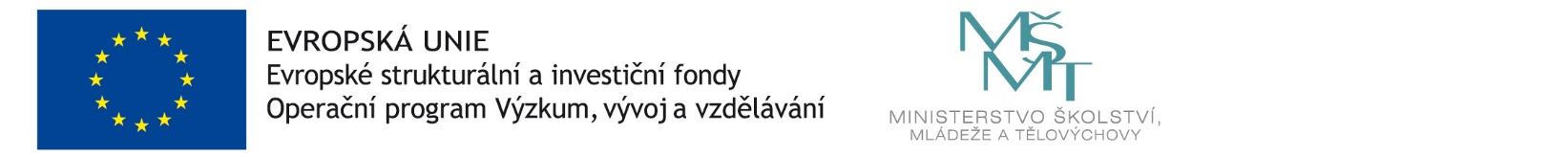 